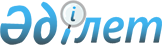 О внесении изменений и дополнений в постановление Правительства Республики Казахстан от 11 марта 2008 года № 230
					
			Утративший силу
			
			
		
					Постановление Правительства Республики Казахстан от 20 марта 2009 года № 371. Утратило силу постановлением Правительства Республики Казахстан от 30 января 2017 года № 29
      Сноска. Утратило силу постановлением Правительства РК от 30.01.2017 № 29 (вводится в действие со дня его первого официального опубликования).
      Правительство Республики Казахстан ПОСТАНОВЛЯЕТ: 
      1. Внести в постановление Правительства Республики Казахстан от 11 марта 2008 года № 230 "Об утверждении Технического регламента "Требования к безопасности молока и молочной продукции" (САПП Республики Казахстан, 2008 г., № 14, ст. 124) следующие изменения и дополнения: 
      в Техническом регламенте "Требования к безопасности молока и молочной продукции", утвержденном указанным постановлением: 
      абзац второй пункта 1 изложить в следующей редакции: 
      "Настоящий технический регламент распространяется на молоко и молочную продукцию, находящиеся в обращении на территории Республики Казахстан, которые включают следующие виды продукции: 
      1) молоко-сырье и сливки-сырье; 
      2) молоко питьевое и сливки питьевые; 
      3) кисломолочные продукты; 
      4) творог и творожные изделия; 
      5) сметана; 
      6) масло из коровьего молока; 
      7) молочные, молочные составные, молокосодержащие консервы; 
      8) паста масляная; 
      9) спред сливочно-растительный и смесь топленая сливочно-растительная; 
      10) сыр и сырные продукты; 
      11) вторичные продукты переработки молока."; 
      пункт 2 изложить в следующей редакции: 
      "2. Виды молока и молочной продукции, попадающие под действие настоящего технического регламента, в Товарной номенклатуре внешнеэкономической деятельности Республики Казахстан (далее - ТН ВЭД РК) размещены в группе 04, а также в подгруппах 1517, 2105, 2106."; 
      в пункте 3 после слова "занимающихся" дополнить словами "разработкой (созданием),"; 
      дополнить разделами 1-1 и 1-2 следующего содержания: 
      " 1-1. Опасные факторы (риски) 
      4-1. К опасным факторам (рискам), возникающим в процессе жизненного цикла молока и молочной продукции, которые минимизируются для обеспечения безопасности человека, окружающей среды, относятся: содержание токсичных элементов, микотоксинов, пестицидов, радионуклидов, стимуляторов роста животных, гормональных препаратов и лекарственных средств, механическое, микробиологическое загрязнение молочного и другого сырья, технологических средств, пищевых добавок, готовой продукции. 
      4-2. Вероятные риски возникают при следующих стадиях (процессах) жизненного цикла продукции: 
      1) разработке (создании) молочной продукции; 
      2) подготовке к производству, нахождении на складских, производственных помещениях, при контакте с машинами, оборудованием, материалами; 
      3) приемке и подготовке молока-сырья и немолочного сырья, в том числе пищевых добавок и ингредиентов к производству молока и молочной продукции; 
      4) производстве (изготовлении) молока и молочной продукции; 
      5) хранении, транспортировке, реализации; 
      6) утилизации, уничтожении. 
      1-2. Идентификация молока и молочной продукции 
      4-3. Идентификация молока и молочной продукции проводится в целях: 
      1) отнесения молока и молочной продукции к области применения настоящего технического регламента; 
      2) установления соответствия молока и молочной продукции, в том числе их наименований и идентификационных показателей, требованиям настоящего технического регламента; 
      3) установления соответствия молока и молочной продукции сведениям, содержащимся в информации для потребителей, декларации о соответствии или сертификате соответствия, предоставленных изготовителем или продавцом. 
      4-4. Идентификация молока и молочной продукции проводится при оценке и подтверждении соответствия молока и молочной продукции требованиям настоящего технического регламента, а также в случае, если в информации о молоке и молочной продукции содержится его неполное описание. 
      4-5. Идентификацию молока и молочной продукции проводят: 
      1) органы по подтверждению соответствия и испытательные лаборатории (центры) при проведении процедуры подтверждения соответствия; 
      2) уполномоченные органы в области безопасности пищевой продукции при осуществлении контроля в области безопасности пищевой продукции. 
      4-6. Идентификация молока и молочной продукции проводится с учетом признаков, приведенных в нормативных документах по стандартизации, сопроводительных документах на молоко и (или) молочную продукцию, договорах поставок, контрактах, спецификациях на молоко и (или) молочную продукцию, информации на этикетках потребительских упаковок и других документах, содержащих описание молока и (или) молочной продукции. 
      4-7. Для целей установления факта фальсификации молока и молочной продукции проводятся их испытания (исследования) по следующим показателям идентификации и другим показателям: 
      1) содержанию в готовом молочном продукте, молочном составном продукте или молокосодержащем продукте сухих веществ молока (сухого молочного остатка), их массовой доле в готовом продукте в процентах (за исключением молочной продукции, содержащей сливочное масло); 
      2) наличию и содержанию жиров немолочного происхождения, их массовой доле в молоке и молочной продукции в процентах; 
      3) жирнокислотному составу жировой фазы молока и молочной продукции (за исключением молочной продукции, массовая доля жира в которых составляет менее чем 1,5 процента, и мороженого, массовая доля жира в котором составляет не более чем 8 процентов); 
      4) содержанию белка в сухом обезжиренном молочном остатке в молочных консервах и молокосодержащих консервах, его массовой доле в процентах; 
      5) соотношению сывороточных белков и казеина в молочных консервах и молокосодержащих консервах. 
      4-8. Результаты проведения идентификации молока и молочной продукции анализируются и оформляются в виде протокола проведения идентификации, содержание которого включает: 
      1) сведения об организации, проводившей идентификацию молока и (или) молочной продукции; 
      2) информацию об изготовителе молока и (или) молочной продукции с указанием места нахождения (адреса) и реквизитов юридического лица, адреса и фамилии, имени, отчества физического лица - индивидуального предпринимателя; 
      3) наименование идентифицируемых продуктов, наименование их классификационных признаков; 
      4) сведения о молоке или молочной продукции, использованных при проведении их идентификации; 
      5) дату производства, срок годности молока или молочной продукции, условия их хранения, указание на конкретную маркировку, специальную маркировку (при наличии специальной маркировки); 
      6) результаты испытаний (исследований) молока и (или) молочной продукции в аккредитованной испытательной лаборатории (центре) (при необходимости их проведения), в том числе испытаний (исследований) органолептических показателей; 
      7) сведения об упаковке, в том числе о виде упаковки, о массе нетто или об объеме молока или молочной продукции в потребительской упаковке или транспортной таре; 
      8) размер партии этого продукта; 
      9) сведения о соответствии маркировки требованиям, установленным законодательством Республики Казахстан в области технического регулирования; 
      10) наименование нормативных правовых актов, нормативных документов по стандартизации, в соответствии с которыми произведен этот продукт (при их наличии), или других документов, содержащих описание этого продукта, в том числе ввезенного на территорию Республики Казахстан (контракт на его поставки, сертификат соответствия или декларация соответствия, документ, удостоверяющий безопасность, спецификация на этот продукт); 
      11) заключение о проведении дополнительных испытаний (исследований) (в случае если требуется), необходимость которых устанавливают уполномоченные органы в области безопасности пищевой продукции; 
      12) заключение о соответствии этого продукта заявленному наименованию и (или) конкретной партии этого продукта и его декларируемым показателям. 
      4-9. Молоко и молочная продукция в случае не соответствия требованиям, установленным законодательством Республики Казахстан в области технического регулирования подлежит выводу из производства и (или) оборота. 
      4-10. Уполномоченные органы в области безопасности пищевой продукции, в случае выявления не соответствия требованиям, установленным законодательством Республики Казахстан в области безопасности пищевой продукции, принимают меры по приостановлению производства и (или) реализации фальсифицированных молока и молочной продукции и информируют об этом потребителей."; 
      в пункте 5: 
      подпункты 8), 10), 15) и 17) изложить в следующей редакции: 
      "8) пребиотические вещества (пребиотики) - вещество или комплекс веществ, оказывающих при их систематическом употреблении человеком в пищу в составе пищевых продуктов благоприятное воздействие на организм человека в результате избирательной стимуляции роста и (или) повышения биологической активности нормальной микрофлоры пищеварительного тракта; 
      10) молочный продукт - пищевой продукт, который произведен из молока и (или) его составных частей без использования немолочных жира и белка, с добавлением или без добавления функционально необходимых ингредиентов; 
      15) молочная продукция - продукты переработки молока, включающие в себя молочный продукт, молочный составной продукт, молокосодержащий продукт, побочный продукт переработки молока; 
      17) очистка молока-сырья - процесс освобождения молока от механических примесей и (или) микроорганизмов;"; 
      подпункт 21) дополнить словами "(охлаждение, термизация, пастеризация, стерилизация, ультрапастеризация, ультравысокотемпературная обработка)"; 
      подпункты 22), 23) и 24) исключить; 
      в подпункте 25) слова "более 135 0 с выдержкой не менее 2-х секунд" заменить словами "125 - 140 0 С с выдержкой не менее 2-5 секунд"; 
      дополнить подпунктами 27), 28), 29), 30), 31), 32), 33), 34), 35), 36), 37), 38), 39), 40), 41), 42), 43), 44), 45), 46), 47), 48), 49), 50), 51), 52), 53), 54), 55), 56), 57), 58), 59), 60), 61) следующего содержания: 
      "27) молоко - продукт нормальной физиологической секреции молочных желез сельскохозяйственных животных, полученный от животных в период лактации при доении, без каких-либо добавлений к этому продукту или извлечений каких-либо веществ из него; 
      28) молоко восстановленное - молочный продукт, произведенный из концентрированного или сгущенного молока либо сухого цельного молока или сухого обезжиренного молока и воды; 
      29) побочный продукт переработки молока - полученный в процессе производства продуктов переработки молока сопутствующий продукт; 
      30) молоко-сырье вторичное - побочный продукт переработки молока, молочный продукт с частично утраченными идентификационными признаками или потребительскими свойствами (в том числе продукты, отозванные в пределах их сроков годности, но соответствующие предъявляемым к продовольственному сырью требованиям безопасности), предназначенные для использования после переработки; 
      31) молоко питьевое - молочный продукт с массовой долей жира не более 9 процентов, изготовленный из молока-сырья и подвергнутый термической обработке, либо изготовленный из концентрированного или сгущенного молока либо сухого цельного молока или сухого обезжиренного молока и воды и расфасованный в потребительскую тару; 
      32) сливки питьевые - сливки, подвергнутые термической обработке и расфасованные в потребительскую тару; 
      33) сквашенный продукт - молокосодержащий продукт, произведенный в соответствии с технологией производства кисломолочного продукта и имеющий сходные с ним органолептические и физико-химические свойства; 
      34) сметана - кисломолочный продукт, который произведен путем сквашивания сливок с добавлением молочных продуктов или без их добавления с использованием заквасочных микроорганизмов - лактококков или смеси лактококков и термофильных молочнокислых стрептококков и массовая доля жира в котором составляет не менее чем 9 процентов; 
      35) творог - кисломолочный продукт, произведенный с использованием заквасочных микроорганизмов - лактококков или смеси лактококков и термофильных молочнокислых стрептококков и методов кислотной или кислотно-сычужной коагуляции белков с последующим удалением сыворотки путем самопрессования, прессования, центрифугирования и (или) ультрафильтрации; 
      36) творожный продукт - молочный продукт, молочный составной продукт или молокосодержащий продукт, произведенные из творога и (или) продуктов переработки молока в соответствии с технологией производства творога с добавлением молочных продуктов или без их добавления, с добавлением немолочных компонентов, в том числе немолочных жиров и (или) белков или без их добавления, с последующей термической обработкой или без нее. Если в готовом молочном или молочном составном творожном продукте содержится не менее чем 75 процентов массовой доли составных частей молока и такие продукты не подвергались термической обработке и созреванию в целях достижения специфических органолептических и физико-химических свойств, в отношении таких продуктов используется понятие "творожный сыр"; 
      37) немолочные компоненты - пищевые продукты минерального, растительного, животного происхождения, которые добавляются к продуктам переработки молока; 
      38) масляная паста - молочный продукт или молочный составной продукт на эмульсионной жировой основе, массовая доля жира в которых составляет от 39 до 49 процентов включительно и которые произведены из коровьего молока, молочных продуктов и (или) побочных продуктов переработки молока путем использования стабилизаторов с добавлением не в целях замены составных частей молока немолочных компонентов или без их добавления; 
      39) сливочно-растительный спред - продукт переработки молока на эмульсионной жировой основе, массовая доля общего жира в котором составляет от 39 до 95 процентов и массовая доля молочного жира в жировой фазе - от 50 до 95 процентов; 
      40) молоко цельное сухое - сухой молочный продукт, массовая доля сухих веществ молока в котором составляет не менее чем 95 процентов, массовая доля белка в сухих обезжиренных веществах молока - не менее чем 34 процента и массовая доля жира - не менее чем 20 процентов; 
      41) сухое обезжиренное молоко - сухой молочный продукт, массовая доля сухих веществ молока в котором составляет не менее чем 95 процентов, массовая доля белка в сухих обезжиренных веществах молока - не менее чем 34 процента и массовая доля жира - не более чем 1,5 процента; 
      42) топленое масло - масло из коровьего молока, массовая доля жира в котором составляет не менее чем 99 процентов, которое произведено из сливочного масла путем вытапливания жировой фазы и имеет специфические органолептические свойства; 
      43) сливки - молочный продукт, который произведен из молока и (или) молочных продуктов, представляет собой эмульсию жира и молочной плазмы и массовая доля жира в котором составляет не менее чем 9 процентов; 
      44) сливки-сырье - сливки, не подвергавшиеся термической обработке при температуре более чем 45 0 С; 
      45) сыр - молочный продукт или молочный составной продукт, произведенные из молока, молочных продуктов и (или) побочных продуктов переработки молока с использованием специальных заквасок, технологий, обеспечивающих коагуляцию молочных белков с помощью молокосвертывающих ферментов или без их использования, либо кислотным или термокислотным способом с последующим отделением сырной массы от сыворотки, ее формованием, прессованием, посолкой, созреванием или без созревания с добавлением не в целях замены составных частей молока немолочных компонентов или без их добавления; 
      46) плавленый сыр - молочный продукт или молочный составной продукт, произведенные из сыра и (или) творога с использованием молочных продуктов и (или) побочных продуктов переработки молока, эмульгирующих солей или структурообразователей путем измельчения, перемешивания, плавления и эмульгирования смеси для плавления с добавлением не в целях замены составных частей молока немолочных компонентов или без их добавления; 
      47) сырный продукт - молокосодержащий продукт, произведенный в соответствии с технологией производства сыра; 
      48) масло из коровьего молока - молочный продукт или молочный составной продукт на эмульсионной жировой основе, преобладающей составной частью которой является молочный жир, которые произведены из коровьего молока, молочных продуктов и (или) побочных продуктов переработки молока путем отделения от них жировой фазы и равномерного распределения в ней молочной плазмы с добавлением не в целях замены составных частей молока немолочных компонентов или без их добавления; 
      49) масло сливочное - масло из коровьего молока, массовая доля жира в котором составляет от 50 до 85 процентов включительно; 
      50) продукт переработки молока нормализованный - продукт переработки молока, в котором показатели массовых долей жира, белка и (или) сухих обезжиренных веществ молока либо их соотношения приведены в соответствие с показателями, установленными стандартами, нормативными документами, сводами правил и (или) техническими документами; 
      51) пломбир - мороженое (молочный продукт или молочный составной продукт), массовая доля молочного жира в котором составляет от 12 процентов до 20 процентов; 
      52) мороженое - взбитый, замороженный и потребляемый в замороженном виде сладкий молочный продукт, молочный составной продукт или молокосодержащий продукт; 
      53) сливочное мороженое - мороженое (молочный продукт или молочный составной продукт), массовая доля молочного жира в котором составляет от 8 процентов до 11,5 процента; 
      54) молочные, молочные составные, молокосодержащие консервы - молочные, молочные составные, молокосодержащие продукты, которые в результате обработки (стерилизации, сгущения, сушки, добавления веществ, повышающих осмотическое давление среды, и упаковки) сохраняют длительное время свои свойства без существенных изменений; 
      55) закваска - специально подобранные и используемые для производства продуктов переработки молока непатогенные, нетоксигенные микроорганизмы и (или) ассоциации микроорганизмов, преимущественно молочнокислых микроорганизмов; 
      56) сквашивание - процесс образования молочного сгустка в молоке и продуктах его переработки под действием заквасочных микроорганизмов. Сквашивание сопровождается снижением показателя активной кислотности (рН) и повышением содержания молочной кислоты; 
      57) свертывание - процесс коагуляции белка в молоке и продуктах его переработки. Свертывание осуществляется под действием молокосвертывающих ферментных препаратов и других веществ и факторов, способствующих коагуляции белка; 
      58) концентрирование (сгущение) - процесс, применяемый при производстве концентрированных и сгущенных продуктов переработки молока и осуществляемый путем частичного удаления воды из продукта переработки молока; 
      59) сушка - процесс, применяемый при производстве сухих продуктов переработки молока и осуществляемый путем удаления влаги из продукта переработки молока до достижения значений массовой доли сухих веществ 90 процентов и более; 
      60) взбивание - процесс, применяемый при производстве взбитых продуктов переработки молока и осуществляемый путем интенсивного перемешивания продукта и сопровождается увеличением его объема; 
      61) составные части молока - сухие вещества (молочный жир, молочный белок, молочный сахар (лактоза), ферменты, витамины, минеральные вещества), вода."; 
      подпункт 2) пункта 7 дополнить словами ", условиях ее использования и хранения"; 
      пункт 8 изложить в следующей редакции: 
      "8. Реализация молока и молочной продукции осуществляется в пределах сроков годности, установленных нормативными документами на конкретные виды молока и молочной продукции, при соблюдении условий хранения."; 
      в пункте 11: 
      после слов "Молоко-сырье" дополнить словами "и сливки-сырье"; 
      слова "должно быть получено" заменить словом "получают"; 
      второе предложение исключить; 
      в пункте 18: 
      слова "в молоке и молочной продукции" заменить словами "в молоке-сырье и сливках-сырье"; 
      слова "превышать допустимые уровни" заменить словами "превышать предельно допустимые уровни"; 
      дополнить абзацем следующего содержания: 
      "В молоке-сырье и сливках-сырье не допускается содержание остаточных количеств моющих, дезинфицирующих, нейтрализующих средств."; 
      пункт 19 изложить в следующей редакции: 
      "19. Используемые при производстве молоко-сырье, сливки-сырье, немолочные компоненты, пищевые добавки, технологические средства подвергаются входному контролю. Хранение и подготовка их к производству молока и молочной продукции осуществляются при условиях, исключающих загрязнение для обеспечения безопасности продуктов переработки для жизни и здоровья человека. 
      Вода, используемая для технологических целей, должна соответствовать требованиям, установленным к безопасности питьевой воды."; 
      пункт 28 изложить в следующей редакции: 
      "28. Критическими точками производства молока и молочной продукции, в которых существует наибольшая вероятность риска загрязнения, являются следующие технологические процессы: взбивание, восстановление, добавление ингредиентов, концентрирование, нормализация, обогащение, очистка, плавление, рекомбинирование, свертывание, сгущение, сбивание, сквашивание, созревание, сушка, термообработка, упаковка, фасование, хранение, иные специальные технологические процессы в зависимости от специфики производства и вида изготавливаемой молочной продукции. Указанные процессы должны осуществляться с соблюдением режимов и условий, установленных нормативными и техническими документами для предотвращения вторичного загрязнения сырья и полуфабрикатов. 
      Производство и технологическое оборудование должно быть сконструировано таким образом, чтобы обеспечить свободный доступ обслуживающего персонала для работы (технического обслуживания, чистки и обезжиривания)."; 
      абзац четвертый пункта 29 изложить в следующей редакции: 
      "Установки по очистке молока, подготовке вспомогательного сырья, переработке, упаковке продукции, не входящие в состав комплексных технологических линий, в целях предотвращения загрязнения, размещаются в изолированных друг от друга помещениях, а также отдельно от складских помещений."; 
      абзац первый пункта 32 изложить в следующей редакции: 
      "Периодичность и методы контроля эффективности специальных технологических процессов по обеспечению безопасности конкретных видов продукции устанавливаются в программе производственного контроля."; 
      в пункте 33: 
      слова "должна поддерживаться путем" заменить словами "обеспечивается путем соблюдения требований к процессам производства,"; 
      дополнить абзацем следующего содержания: 
      "Требования к безопасности, срокам годности молока и молочной продукции устанавливаются нормативно-техническими документами при ее разработке (создании)."; 
      пункты 35 и 37 изложить в следующей редакции: 
      "35. Не допускается содержание микроорганизмов в молоке-сырье, сливках-сырье, молоке и молочной продукции, предназначенных для реализации, выше уровня, установленного санитарно-эпидемиологическими правилами и нормами. 
      37. Консервы групп А и Б по микробиологическим показателям безопасности должны соответствовать требованию промышленной стерильности."; 
      пункты 40, 41 исключить; 
      в абзаце первом пункта 42 слова "санитарно-эпидемиологическими правилами и нормами, установленными уполномоченным органом в области здравоохранения" заменить словами "законодательством Республики Казахстан в области безопасности пищевой продукции"; 
      в пункте 46 слова "располагаются на территориях, благоприятных по инфекционным заболеваниям и" исключить; 
      пункт 50 изложить в следующей редакции: 
      "50. В помещении, предназначенном для хранения молока и молочной продукции, запрещается совместное хранение не пищевых материалов, отходов, пищевых продуктов и сырья, не имеющих отношение к производству (изготовлению) молочной продукции. 
      Хранение молока и молочной продукции осуществляется в течение срока годности в условиях, при которых обеспечивается сохранность продуктов в соответствии с показателями безопасности, установленными ветеринарно-санитарными и санитарно-эпидемиологическими правилами и нормами и настоящим техническим регламентом."; 
      абзацы четвертый, пятый и шестой пункта 51 исключить; 
      в подпункте 5) пункта 52 слова "или хранения" исключить; 
      пункты 55 и 56 изложить в следующей редакции: 
      "55. Маркировка молока и молочной продукции осуществляется в соответствии с требованиями Технического регламента "Требования к упаковке, маркировке, этикетированию и правильному их нанесению", а также настоящего раздела. 
      Реализуемые молоко и (или) молочная продукция, в том числе непромышленного производства, сопровождается информацией для потребителей о месте производства этих продуктов (адрес), их наименовании и дате производства, необходимости обязательного кипячения молока. 
      Наименование "молоко" и наименования, используемые для обозначения молочной продукции, могут употребляться вместе с одним или несколькими терминами для обозначения сложных продуктов, в которых ни один элемент не замещает или не имеет цели заместить какой-либо компонент молока или в которых молоко или молочная продукция является основной частью ввиду используемого количества или производимого эффекта, характерного для этого продукта. 
      Наименование молочной продукции сопровождается информацией о его отличительных свойствах, физическом состоянии или специальной обработке (при наличии), особенностях состава молочных компонентов и немолочного сырья либо состава закваски в соответствии с действующим нормативным документом на конкретный вид продукции. 
      При маркировке молокосодержащих и сквашенных продуктов, в их наименованиях понятие "молокосодержащий" или понятие "сквашенный" может заменяться понятиями, характеризующими технологию производства таких продуктов, например "кефирный", "йогуртный", "сметанный", "творожный" и др. 
      Информация о частичном использовании сухих молочных продуктов, за исключением случаев использования сухих молочных продуктов в целях нормализации, размещается вместе с информацией о компонентах готового продукта в виде надписи: "Изготовлено с использованием сухого молока (сливок, сыворотки)". 
      На этикетках упаковок (тары) после слова "молоко", указывается вид сельскохозяйственных животных (за исключением коровьего), от которых получено молоко, в случае если молочный продукт произведен из концентрированного или сгущенного молока либо сухого цельного молока или сухого обезжиренного молока указывается и слово "восстановленное". 
      В информации о пищевой ценности для молокосодержащих продуктов в части массовой доли жира указывают также массовую долю молочного жира в процентах к жировой фазе. 
      56. При маркировке молока и молочной продукции не допускается: 
      1) в наименованиях продуктов, не являющихся молочными составными продуктами, молоком или молочными продуктами, использование понятий, установленных настоящим техническим регламентом, в том числе слов, входящих в состав этих наименований, их различных сочетаний в фирменных наименованиях изготовителей при маркировке таких продуктов, на их этикетках, в рекламных или иных целях, которые могут ввести в заблуждение потребителей; 
      2) использование понятий "молоко" или "молоко цельное", в том числе в фирменных наименованиях изготовителей, при маркировке молока восстановленного, на этикетках такого продукта, в рекламных или иных целях, которые могут ввести в заблуждение потребителей; 
      3) применение понятия "масло", в том числе в фирменных наименованиях изготовителей, при маркировке пасты масляной и спреда сливочно-растительного, на этикетках таких продуктов, в рекламных или иных целях, которые могут ввести в заблуждение потребителей; 
      4) применение понятия "масло топленое", в том числе в фирменных наименованиях изготовителей, при маркировке смеси топленой сливочно-растительной, на этикетках такого продукта, в рекламных или иных целях, которые могут ввести в заблуждение потребителей; 
      5) применение понятий "молочное", "сливочное", "пломбир" при маркировке мороженого, в состав которого входит растительный жир.". 
      пункт 58 исключить; 
      в пункте 61 слова "товарным знаком или" исключить; 
      в пункте 63 слова "приведен в приложении 2 к настоящему техническому регламенту" заменить словами "устанавливается уполномоченным органом в области технического регулирования."; 
      пункты 64, 65 исключить; 
      приложения 1 и 2 к Техническому регламенту исключить. 
      2. Настоящее постановление вводится в действие по истечении двух месяцев со дня первого официального опубликования. 
					© 2012. РГП на ПХВ «Институт законодательства и правовой информации Республики Казахстан» Министерства юстиции Республики Казахстан
				
Премьер-Министр 
Республики Казахстан
К. Масимов